   Wykonawcy ubiegającysię o udzielenie zamówieniaZamawiający, odpowiada na zapytanie do treści zaproszenia  na zadanie:  „Zakup serwera komputerowego wraz z oprogramowaniem systemowym na potrzeby MOPS”, realizowanego na podstawie art. 4 pkt. 8 ustawy Prawo zamówień publicznych.Zapytanie nr 1 - Treść zapytania:1.  § 7 ust. 1  „Wykonawca zapłaci karę umowną z tytułu opóźnienia w terminie realizacji przedmiotu umowy w wysokości 2% wartości wynagrodzenia brutto określonego § 2 pkt 1 za każdy dzień opóźnienia po     terminie określonym w § 3 niniejszej umowy.”Zwracamy się z prośbą o zmianę zapisu i obniżenia  kary do 0,5% wartości wynagrodzenia brutto.W naszej ocenie kary określone w wysokości wskazanej w §7  są  rażąco wygórowane. Wyjaśniamy, że wysoki poziom kar zmusza Wykonawców do uwzględnienia tego elementu ryzyka przy wycenie usług dla Zamawiającego, co znajdzie wyraz w podwyższeniu ceny.Odpowiedź do zapytania nr 1Według Zamawiającego  określone kary nie są zbyt wygórowane, Zamawiający nie  dopuszcza  zmian. Zapytanie nr 2 - Treść zapytania:2. § 7 ust. 2 „Wykonawca zapłaci Zamawiającemu karę umowną za rozwiązanie lub odstąpienie od umowy przez którąkolwiek ze stron     z przyczyn, za które odpowiedzialność ponosi Wykonawca w wysokości 10% wartości wynagrodzenia     brutto określonego w § 2 pkt 1 niniejszej umowy.” Jako Wykonawca zainteresowany złożeniem oferty zwracamy się do Zamawiającego o obniżenie kary do 2% wartości wynagrodzenia brutto lub wykreślenie tego zapisu. Z punktu widzenia Wykonawcy powyższe zapisy są niekorzystne.Odpowiedź do zapytania nr 2Według Zamawiającego  określone kary nie są zbyt wygórowane, Zamawiający nie  dopuszcza  zmian. Zapytanie nr 3  - Treść zapytania:3. § 7 ust. 3 „ Zamawiający może żądać od Wykonawcy odszkodowania przewyższającego wysokość kary umownej do wysokości faktycznie poniesionej szkody.” O jakich przypadkach Zamawiający zamierza żądać kar przewyższających wysokość kar umownych? Prosimy o podanie takich sytuacji w jakich Zamawiający zamierza skorzystać z tego zapisu?Odpowiedź do zapytania nr 3Zamawiający nie jest w stanie określić konkretnych przypadków, które mogą zaistnieć w toku realizacji umowy ,  w związku z czym powyższy zapis zabezpiecza interes Zamawiającego, jedynie do wysokości poniesionej szkody  wynikłej z niewłaściwego wywiązania się z postanowień umowy.4.  Zapytanie nr 4  - Treść zapytania:§ 5 ust. 2  przewiduje termin płatności faktury liczony od daty jej dostarczenia a nie wystawienia. Czy Zamawiający wyrazi zgodę na zmianę tego zapisu?Zgodnie z art. 19 ust. 13 pkt 1 lit. b ustawy z dn. 11 marca 2004 r. o podatku od towarów i usług, obowiązek podatkowy w związku ze świadczeniem usług telekomunikacyjnych powstaje z upływem terminu płatności (a nie na zasadach ogólnych – z chwilą realizacji usługi). Stąd też uzależnienie początku biegu terminu płatności od nieznanej Wykonawcy daty wpływu faktury do siedziby Zamawiającego znacząco utrudnia prawidłowe ustalenie daty powstania obowiązku podatkowego (nie jest bowiem możliwe oznaczenie w fakturze terminu płatności), a ponadto poważnie utrudnia prawidłowe wystawienie faktury VAT.W związku z powyższym zwracam się do Zamawiającego z zapytaniem, czy zgadza się na modyfikację SIWZ i zapisanie kwestii terminu płatności w ten sposób, aby każdorazowo podawany był on w treści wystawianej przez Wykonawcę faktury VAT i określony na 30 dni od daty prawidłowego wystawienia faktury VAT przez Wy Odpowiedź do zapytania nr 4Zamawiający informuje, że przywołany przez Wykonawcę przepis został uchylony z dniem 01.01.2014r., ponadto zamówienie nie dotyczy usług telekomunikacyjnych, lecz zakupu serwera. Nie wyrażamy zatem zgody na proponowaną zmianę.Zapytanie nr 5 - Treść zapytania:5.      § 6 ust. 1 przewiduje możliwość odstąpienia od umowy. Czy Zamawiający wyrazi zgodę na wykreślenie tego ustępu?Odpowiedź do zapytania nr 5NieZapytanie nr 6 - Treść zapytania6.      § 7 przewiduje kary umowne bez określenia górnej łącznej ich granicy WU § 1 pkt 3a ryzyko średnie – należy zapytać zamawiającego czy wyrazi zgodę na dodanie w § 7 kolejnego ustępu w brzmieniu :”Łączna wysokość wszystkich kar umownych do zapłaty których może być zobowiązany wykonawca nie może przekroczyć 20% wartości umowy brutto.”?Odpowiedź do zapytania nr 6NieDorota Warcholińska - Kozieł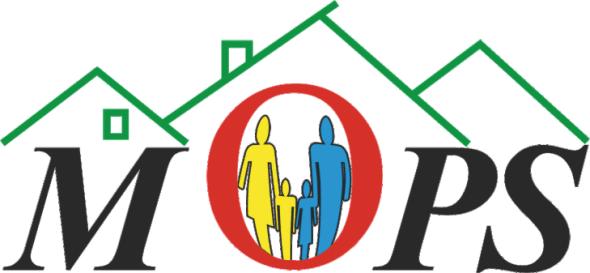 Miejski Ośrodek
Pomocy SpołecznejAleja Józefa Piłsudskiego 2
41-300 Dąbrowa Górnicza
(32)Sekretariat fax262-25-28262-40-40261-36-94Dąbrowa Górniczawww.mops.com.plsekretariat@mops.com.plsekretariat@mops.com.plWasze pismo z dnia:Znak:Nasz znak:Data:DAiO.333.16.2015.DW16.04.2015r.